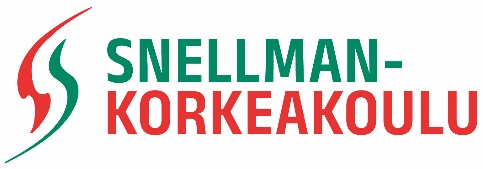 Ennakkotehtävä steinerpedagogisen varhaiskasvattajan ja esiopettajan koulutuksen 240 op hakuunHAKUSteinerpedagogisen varhaiskasvattajan ja esiopettajan koulutukseen (240 op) hakijoilta pyydämme haastattelun lisäksi ennakkotehtävän. Palauta ennakkotehtävä 1.5. mennessä osoitteeseen tiina.ristolainen(at)s-k.fiEnnakkotehtävän tehtävänanto: 1) Lue seuraavat artikkelit teoksesta Lapsesta käsin – Kasvatuksen ja opetuksen vaihtoehtoja (toim. Jarno Paalasmaa 2011).Rudolf Steiner ja steinerpedagogiikkaSteinerpedagogiikan tausta-ajatuksetSteinerpäiväkoti ja varhaiskasvatusVaihtoehtopedagogiikkojen ydin2) Kirjoita pohtiva teksti, jossa viittaat kaikkiin neljään artikkeliin. Tarkastele/pohdi lapsilähtöisyyttä varhaiskasvatuksessa steinerpedagogiikan ihmiskäsityksen, lapsen kehitysvaiheiden ja vapauskäsityksen näkökulmasta. Voit otsikoida esseen vapaasti.3) Tekstin pituus on noin 600-800 sanaa. Arvioinnissa kiinnitetään huomiota ajattelun itsenäisyyteen (ei pelkkää referointia) sekä tekstin sujuvaan kieleen ja rakenteeseen. Haastattelussa voit täydentää pohdintojasi vielä suullisesti.